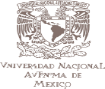 UNIVERSIDAD NACIONAL AUTÓNOMA DE MÉXICOUNIVERSIDAD NACIONAL AUTÓNOMA DE MÉXICOUNIVERSIDAD NACIONAL AUTÓNOMA DE MÉXICOUNIVERSIDAD NACIONAL AUTÓNOMA DE MÉXICOUNIVERSIDAD NACIONAL AUTÓNOMA DE MÉXICOUNIVERSIDAD NACIONAL AUTÓNOMA DE MÉXICOUNIVERSIDAD NACIONAL AUTÓNOMA DE MÉXICOUNIVERSIDAD NACIONAL AUTÓNOMA DE MÉXICOUNIVERSIDAD NACIONAL AUTÓNOMA DE MÉXICOUNIVERSIDAD NACIONAL AUTÓNOMA DE MÉXICOUNIVERSIDAD NACIONAL AUTÓNOMA DE MÉXICOUNIVERSIDAD NACIONAL AUTÓNOMA DE MÉXICOUNIVERSIDAD NACIONAL AUTÓNOMA DE MÉXICOUNIVERSIDAD NACIONAL AUTÓNOMA DE MÉXICOUNIVERSIDAD NACIONAL AUTÓNOMA DE MÉXICOUNIVERSIDAD NACIONAL AUTÓNOMA DE MÉXICOUNIVERSIDAD NACIONAL AUTÓNOMA DE MÉXICOUNIVERSIDAD NACIONAL AUTÓNOMA DE MÉXICOUNIVERSIDAD NACIONAL AUTÓNOMA DE MÉXICOUNIVERSIDAD NACIONAL AUTÓNOMA DE MÉXICOUNIVERSIDAD NACIONAL AUTÓNOMA DE MÉXICO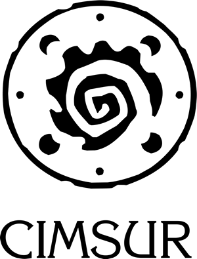 Centro de Investigaciones Multidisciplinarias sobre Chiapas y la Frontera SurCentro de Investigaciones Multidisciplinarias sobre Chiapas y la Frontera SurCentro de Investigaciones Multidisciplinarias sobre Chiapas y la Frontera SurCentro de Investigaciones Multidisciplinarias sobre Chiapas y la Frontera SurCentro de Investigaciones Multidisciplinarias sobre Chiapas y la Frontera SurCentro de Investigaciones Multidisciplinarias sobre Chiapas y la Frontera SurCentro de Investigaciones Multidisciplinarias sobre Chiapas y la Frontera SurCentro de Investigaciones Multidisciplinarias sobre Chiapas y la Frontera SurCentro de Investigaciones Multidisciplinarias sobre Chiapas y la Frontera SurCentro de Investigaciones Multidisciplinarias sobre Chiapas y la Frontera SurCentro de Investigaciones Multidisciplinarias sobre Chiapas y la Frontera SurCentro de Investigaciones Multidisciplinarias sobre Chiapas y la Frontera SurCentro de Investigaciones Multidisciplinarias sobre Chiapas y la Frontera SurCentro de Investigaciones Multidisciplinarias sobre Chiapas y la Frontera SurCentro de Investigaciones Multidisciplinarias sobre Chiapas y la Frontera SurCentro de Investigaciones Multidisciplinarias sobre Chiapas y la Frontera SurCentro de Investigaciones Multidisciplinarias sobre Chiapas y la Frontera SurCentro de Investigaciones Multidisciplinarias sobre Chiapas y la Frontera SurCentro de Investigaciones Multidisciplinarias sobre Chiapas y la Frontera SurCentro de Investigaciones Multidisciplinarias sobre Chiapas y la Frontera SurCentro de Investigaciones Multidisciplinarias sobre Chiapas y la Frontera SurSecretaría AcadémicaSecretaría AcadémicaSecretaría AcadémicaSecretaría AcadémicaSecretaría AcadémicaSecretaría AcadémicaSecretaría AcadémicaSecretaría AcadémicaSecretaría AcadémicaSecretaría AcadémicaSecretaría AcadémicaSecretaría AcadémicaSecretaría AcadémicaSecretaría AcadémicaSecretaría AcadémicaSecretaría AcadémicaSecretaría AcadémicaSecretaría AcadémicaSecretaría AcadémicaSecretaría AcadémicaSecretaría AcadémicaSOLICITUD DE APOYO PARA ACTIVIDADSOLICITUD DE APOYO PARA ACTIVIDADSOLICITUD DE APOYO PARA ACTIVIDADSOLICITUD DE APOYO PARA ACTIVIDADSOLICITUD DE APOYO PARA ACTIVIDADSOLICITUD DE APOYO PARA ACTIVIDADSOLICITUD DE APOYO PARA ACTIVIDADSOLICITUD DE APOYO PARA ACTIVIDADSOLICITUD DE APOYO PARA ACTIVIDADSOLICITUD DE APOYO PARA ACTIVIDADSOLICITUD DE APOYO PARA ACTIVIDADSOLICITUD DE APOYO PARA ACTIVIDADSOLICITUD DE APOYO PARA ACTIVIDADSOLICITUD DE APOYO PARA ACTIVIDADSOLICITUD DE APOYO PARA ACTIVIDADSOLICITUD DE APOYO PARA ACTIVIDADSOLICITUD DE APOYO PARA ACTIVIDADSOLICITUD DE APOYO PARA ACTIVIDADSOLICITUD DE APOYO PARA ACTIVIDADSOLICITUD DE APOYO PARA ACTIVIDADSOLICITUD DE APOYO PARA ACTIVIDADResponsable de la actividad:Responsable de la actividad:Responsable de la actividad:Responsable de la actividad:Responsable de la actividad:Responsable de la actividad:Responsable de la actividad:Responsable de la actividad:Folio:Folio:Título del evento:Título del evento:Título del evento:Título del evento:Título del evento:Proyecto PAPITProyecto PAPITProyecto PAPITProyecto PAPITProyecto CONACyTProyecto CONACyTProyecto CONACyTProyecto CONACyTProyecto CONACyTProyecto CONACyTNúmero: Número: Número: OtroOtroOtroOtroEspecifique:Especifique:Especifique:Participantes (otras instituciones):Participantes (otras instituciones):Participantes (otras instituciones):Participantes (otras instituciones):Participantes (otras instituciones):Participantes (otras instituciones):Participantes (otras instituciones):Participantes (otras instituciones):Participantes (otras instituciones):ESPACIOALIMENTOSTRANSPORTEESPACIOSala Otto Schumann GálvezSala Otto Schumann GálvezSala Otto Schumann GálvezSala Otto Schumann GálvezSala Otto Schumann GálvezSala Otto Schumann GálvezSala Otto Schumann GálvezSala Otto Schumann GálvezALIMENTOSCafetería Cafetería Cafetería Cafetería TRANSPORTETraslado:Traslado:Traslado:ESPACIOALIMENTOSTRANSPORTEESPACIOSala Edelberto Torres RivasSala Edelberto Torres RivasSala Edelberto Torres RivasSala Edelberto Torres RivasSala Edelberto Torres RivasSala Edelberto Torres RivasSala Edelberto Torres RivasSala Edelberto Torres RivasALIMENTOSTRANSPORTEAeropuerto-SCLCAeropuerto-SCLCAeropuerto-SCLCAeropuerto-SCLCESPACIOFecha: Fecha: ALIMENTOSTRANSPORTEESPACIOHorario:Horario:ALIMENTOSRefrigerio en :Refrigerio en :Refrigerio en :Refrigerio en :TRANSPORTEESPACIODisposición de las salas: Disposición de las salas: Disposición de las salas: Disposición de las salas: Disposición de las salas: Disposición de las salas: Disposición de las salas: Número de personas:Número de personas:ALIMENTOSInauguraciónInauguraciónInauguraciónInauguraciónTRANSPORTESCLC-AeropuertoSCLC-AeropuertoSCLC-AeropuertoSCLC-AeropuertoESPACIOAuditorioAuditorioAuditorioALIMENTOSClausuraClausuraClausuraClausuraTRANSPORTEESPACIOHerraduraHerraduraHerraduraALIMENTOSTRANSPORTEESPACIOEstradoEstradoEstradoALIMENTOSTRANSPORTEOtro:Otro:Otro:ESPACIOOtro:Otro:ALIMENTOSTRANSPORTEESPACIOALIMENTOSTRANSPORTETIPO TIPO Clases o actividades del PosgradoClases o actividades del PosgradoClases o actividades del PosgradoClases o actividades del PosgradoClases o actividades del PosgradoClases o actividades del PosgradoClases o actividades del PosgradoClases o actividades del PosgradoClases o actividades del PosgradoClases o actividades del PosgradoClases o actividades del PosgradoForoForoForoTIPO TIPO CursoCursoCiclo de conferenciasCiclo de conferenciasCiclo de conferenciasCiclo de conferenciasConferenciaConferenciaConferenciaColoquioColoquioColoquioTIPO TIPO TallerTallerPresentación de libroPresentación de libroPresentación de libroPresentación de libroSeminario Seminario Seminario ReuniónReuniónReuniónTIPO TIPO JornadaJornadaConsejo InternoConsejo InternoConsejo InternoConsejo InternoDiplomadoDiplomadoDiplomadoCongresoCongresoCongresoTIPO TIPO PresentaciónPresentaciónPresentaciónPresentaciónOtroMaterial solicitadoMaterial solicitadoMaterial solicitadoMaterial solicitadoMaterial solicitadoMaterial solicitadoMaterial solicitado¿El solicitante adjunta material en formato electrónico (imágenes y/o logotipos, otros)?¿El solicitante adjunta material en formato electrónico (imágenes y/o logotipos, otros)?¿El solicitante adjunta material en formato electrónico (imágenes y/o logotipos, otros)?¿El solicitante adjunta material en formato electrónico (imágenes y/o logotipos, otros)?¿El solicitante adjunta material en formato electrónico (imágenes y/o logotipos, otros)?¿El solicitante adjunta material en formato electrónico (imágenes y/o logotipos, otros)?¿El solicitante adjunta material en formato electrónico (imágenes y/o logotipos, otros)?¿El solicitante adjunta material en formato electrónico (imágenes y/o logotipos, otros)?¿El solicitante adjunta material en formato electrónico (imágenes y/o logotipos, otros)?¿El solicitante adjunta material en formato electrónico (imágenes y/o logotipos, otros)?CARTELCARTELCARTELCARTELDiseñoDiseñoImpresiónImpresiónImpresiónImpresión¿El solicitante adjunta material en formato electrónico (imágenes y/o logotipos, otros)?¿El solicitante adjunta material en formato electrónico (imágenes y/o logotipos, otros)?¿El solicitante adjunta material en formato electrónico (imágenes y/o logotipos, otros)?¿El solicitante adjunta material en formato electrónico (imágenes y/o logotipos, otros)?¿El solicitante adjunta material en formato electrónico (imágenes y/o logotipos, otros)?¿El solicitante adjunta material en formato electrónico (imágenes y/o logotipos, otros)?¿El solicitante adjunta material en formato electrónico (imágenes y/o logotipos, otros)?¿El solicitante adjunta material en formato electrónico (imágenes y/o logotipos, otros)?¿El solicitante adjunta material en formato electrónico (imágenes y/o logotipos, otros)?¿El solicitante adjunta material en formato electrónico (imágenes y/o logotipos, otros)?PROGRAMAPROGRAMAPROGRAMAPROGRAMADiseñoDiseñoImpresiónImpresiónImpresiónImpresión¿El solicitante adjunta material en formato electrónico (imágenes y/o logotipos, otros)?¿El solicitante adjunta material en formato electrónico (imágenes y/o logotipos, otros)?¿El solicitante adjunta material en formato electrónico (imágenes y/o logotipos, otros)?¿El solicitante adjunta material en formato electrónico (imágenes y/o logotipos, otros)?¿El solicitante adjunta material en formato electrónico (imágenes y/o logotipos, otros)?¿El solicitante adjunta material en formato electrónico (imágenes y/o logotipos, otros)?¿El solicitante adjunta material en formato electrónico (imágenes y/o logotipos, otros)?¿El solicitante adjunta material en formato electrónico (imágenes y/o logotipos, otros)?¿El solicitante adjunta material en formato electrónico (imágenes y/o logotipos, otros)?¿El solicitante adjunta material en formato electrónico (imágenes y/o logotipos, otros)?LONASLONASLONASLONASDiseñoDiseñoImpresiónImpresiónImpresiónImpresiónSISINODifusión por correo electrónicoDifusión por correo electrónicoDifusión por correo electrónicoDifusión por correo electrónicoDifusión por correo electrónicoDifusión por correo electrónicoDifusión por correo electrónicoDifusión por correo electrónicoDifusión por correo electrónicoDifusión por correo electrónicoSINONODifusión en radio Difusión en radio Difusión en radio Difusión en radio Difusión en radio Difusión en radio Difusión en radio Difusión en radio Difusión en radio Difusión en radio SINOConstancias para participantes:Constancias para participantes:Constancias para participantes:Constancias para participantes:Constancias para participantes:Constancias para participantes:Constancias para participantes:Constancias para participantes:Constancias para participantes:Constancias para participantes:SINO(Deberá entregarse la información pertinente mínimo 15 días hábiles previos a la fecha deseada de entrega; con nombres completos,(Deberá entregarse la información pertinente mínimo 15 días hábiles previos a la fecha deseada de entrega; con nombres completos,(Deberá entregarse la información pertinente mínimo 15 días hábiles previos a la fecha deseada de entrega; con nombres completos,(Deberá entregarse la información pertinente mínimo 15 días hábiles previos a la fecha deseada de entrega; con nombres completos,(Deberá entregarse la información pertinente mínimo 15 días hábiles previos a la fecha deseada de entrega; con nombres completos,(Deberá entregarse la información pertinente mínimo 15 días hábiles previos a la fecha deseada de entrega; con nombres completos,(Deberá entregarse la información pertinente mínimo 15 días hábiles previos a la fecha deseada de entrega; con nombres completos,(Deberá entregarse la información pertinente mínimo 15 días hábiles previos a la fecha deseada de entrega; con nombres completos,(Deberá entregarse la información pertinente mínimo 15 días hábiles previos a la fecha deseada de entrega; con nombres completos,(Deberá entregarse la información pertinente mínimo 15 días hábiles previos a la fecha deseada de entrega; con nombres completos,(Deberá entregarse la información pertinente mínimo 15 días hábiles previos a la fecha deseada de entrega; con nombres completos,(Deberá entregarse la información pertinente mínimo 15 días hábiles previos a la fecha deseada de entrega; con nombres completos,(Deberá entregarse la información pertinente mínimo 15 días hábiles previos a la fecha deseada de entrega; con nombres completos,(Deberá entregarse la información pertinente mínimo 15 días hábiles previos a la fecha deseada de entrega; con nombres completos,(Deberá entregarse la información pertinente mínimo 15 días hábiles previos a la fecha deseada de entrega; con nombres completos,(Deberá entregarse la información pertinente mínimo 15 días hábiles previos a la fecha deseada de entrega; con nombres completos,(Deberá entregarse la información pertinente mínimo 15 días hábiles previos a la fecha deseada de entrega; con nombres completos,(Deberá entregarse la información pertinente mínimo 15 días hábiles previos a la fecha deseada de entrega; con nombres completos,(Deberá entregarse la información pertinente mínimo 15 días hábiles previos a la fecha deseada de entrega; con nombres completos,(Deberá entregarse la información pertinente mínimo 15 días hábiles previos a la fecha deseada de entrega; con nombres completos,(Deberá entregarse la información pertinente mínimo 15 días hábiles previos a la fecha deseada de entrega; con nombres completos,(Deberá entregarse la información pertinente mínimo 15 días hábiles previos a la fecha deseada de entrega; con nombres completos,(Deberá entregarse la información pertinente mínimo 15 días hábiles previos a la fecha deseada de entrega; con nombres completos,(Deberá entregarse la información pertinente mínimo 15 días hábiles previos a la fecha deseada de entrega; con nombres completos,(Deberá entregarse la información pertinente mínimo 15 días hábiles previos a la fecha deseada de entrega; con nombres completos,(Deberá entregarse la información pertinente mínimo 15 días hábiles previos a la fecha deseada de entrega; con nombres completos,(Deberá entregarse la información pertinente mínimo 15 días hábiles previos a la fecha deseada de entrega; con nombres completos,(Deberá entregarse la información pertinente mínimo 15 días hábiles previos a la fecha deseada de entrega; con nombres completos,(Deberá entregarse la información pertinente mínimo 15 días hábiles previos a la fecha deseada de entrega; con nombres completos, grados e institución de procedencia. En caso contrario el área de diseño no se hará responsable). grados e institución de procedencia. En caso contrario el área de diseño no se hará responsable). grados e institución de procedencia. En caso contrario el área de diseño no se hará responsable). grados e institución de procedencia. En caso contrario el área de diseño no se hará responsable). grados e institución de procedencia. En caso contrario el área de diseño no se hará responsable). grados e institución de procedencia. En caso contrario el área de diseño no se hará responsable). grados e institución de procedencia. En caso contrario el área de diseño no se hará responsable). grados e institución de procedencia. En caso contrario el área de diseño no se hará responsable). grados e institución de procedencia. En caso contrario el área de diseño no se hará responsable). grados e institución de procedencia. En caso contrario el área de diseño no se hará responsable). grados e institución de procedencia. En caso contrario el área de diseño no se hará responsable). grados e institución de procedencia. En caso contrario el área de diseño no se hará responsable). grados e institución de procedencia. En caso contrario el área de diseño no se hará responsable). grados e institución de procedencia. En caso contrario el área de diseño no se hará responsable). grados e institución de procedencia. En caso contrario el área de diseño no se hará responsable). grados e institución de procedencia. En caso contrario el área de diseño no se hará responsable). grados e institución de procedencia. En caso contrario el área de diseño no se hará responsable). grados e institución de procedencia. En caso contrario el área de diseño no se hará responsable). grados e institución de procedencia. En caso contrario el área de diseño no se hará responsable). grados e institución de procedencia. En caso contrario el área de diseño no se hará responsable). grados e institución de procedencia. En caso contrario el área de diseño no se hará responsable). grados e institución de procedencia. En caso contrario el área de diseño no se hará responsable). grados e institución de procedencia. En caso contrario el área de diseño no se hará responsable). grados e institución de procedencia. En caso contrario el área de diseño no se hará responsable). grados e institución de procedencia. En caso contrario el área de diseño no se hará responsable). grados e institución de procedencia. En caso contrario el área de diseño no se hará responsable). grados e institución de procedencia. En caso contrario el área de diseño no se hará responsable). grados e institución de procedencia. En caso contrario el área de diseño no se hará responsable). grados e institución de procedencia. En caso contrario el área de diseño no se hará responsable).UNIVERSIDAD NACIONAL AUTÓNOMA DE MÉXICOUNIVERSIDAD NACIONAL AUTÓNOMA DE MÉXICOUNIVERSIDAD NACIONAL AUTÓNOMA DE MÉXICOUNIVERSIDAD NACIONAL AUTÓNOMA DE MÉXICOUNIVERSIDAD NACIONAL AUTÓNOMA DE MÉXICOUNIVERSIDAD NACIONAL AUTÓNOMA DE MÉXICOUNIVERSIDAD NACIONAL AUTÓNOMA DE MÉXICOUNIVERSIDAD NACIONAL AUTÓNOMA DE MÉXICOUNIVERSIDAD NACIONAL AUTÓNOMA DE MÉXICOUNIVERSIDAD NACIONAL AUTÓNOMA DE MÉXICOUNIVERSIDAD NACIONAL AUTÓNOMA DE MÉXICOUNIVERSIDAD NACIONAL AUTÓNOMA DE MÉXICOUNIVERSIDAD NACIONAL AUTÓNOMA DE MÉXICOUNIVERSIDAD NACIONAL AUTÓNOMA DE MÉXICOUNIVERSIDAD NACIONAL AUTÓNOMA DE MÉXICOUNIVERSIDAD NACIONAL AUTÓNOMA DE MÉXICOUNIVERSIDAD NACIONAL AUTÓNOMA DE MÉXICOUNIVERSIDAD NACIONAL AUTÓNOMA DE MÉXICOUNIVERSIDAD NACIONAL AUTÓNOMA DE MÉXICOUNIVERSIDAD NACIONAL AUTÓNOMA DE MÉXICOUNIVERSIDAD NACIONAL AUTÓNOMA DE MÉXICOUNIVERSIDAD NACIONAL AUTÓNOMA DE MÉXICOUNIVERSIDAD NACIONAL AUTÓNOMA DE MÉXICOUNIVERSIDAD NACIONAL AUTÓNOMA DE MÉXICOCentro de Investigaciones Multidisciplinarias sobre Chiapas y la Frontera SurCentro de Investigaciones Multidisciplinarias sobre Chiapas y la Frontera SurCentro de Investigaciones Multidisciplinarias sobre Chiapas y la Frontera SurCentro de Investigaciones Multidisciplinarias sobre Chiapas y la Frontera SurCentro de Investigaciones Multidisciplinarias sobre Chiapas y la Frontera SurCentro de Investigaciones Multidisciplinarias sobre Chiapas y la Frontera SurCentro de Investigaciones Multidisciplinarias sobre Chiapas y la Frontera SurCentro de Investigaciones Multidisciplinarias sobre Chiapas y la Frontera SurCentro de Investigaciones Multidisciplinarias sobre Chiapas y la Frontera SurCentro de Investigaciones Multidisciplinarias sobre Chiapas y la Frontera SurCentro de Investigaciones Multidisciplinarias sobre Chiapas y la Frontera SurCentro de Investigaciones Multidisciplinarias sobre Chiapas y la Frontera SurCentro de Investigaciones Multidisciplinarias sobre Chiapas y la Frontera SurCentro de Investigaciones Multidisciplinarias sobre Chiapas y la Frontera SurCentro de Investigaciones Multidisciplinarias sobre Chiapas y la Frontera SurCentro de Investigaciones Multidisciplinarias sobre Chiapas y la Frontera SurCentro de Investigaciones Multidisciplinarias sobre Chiapas y la Frontera SurCentro de Investigaciones Multidisciplinarias sobre Chiapas y la Frontera SurCentro de Investigaciones Multidisciplinarias sobre Chiapas y la Frontera SurCentro de Investigaciones Multidisciplinarias sobre Chiapas y la Frontera SurCentro de Investigaciones Multidisciplinarias sobre Chiapas y la Frontera SurCentro de Investigaciones Multidisciplinarias sobre Chiapas y la Frontera SurCentro de Investigaciones Multidisciplinarias sobre Chiapas y la Frontera SurCentro de Investigaciones Multidisciplinarias sobre Chiapas y la Frontera SurSecretaría AcadémicaSecretaría AcadémicaSecretaría AcadémicaSecretaría AcadémicaSecretaría AcadémicaSecretaría AcadémicaSecretaría AcadémicaSecretaría AcadémicaSecretaría AcadémicaSecretaría AcadémicaSecretaría AcadémicaSecretaría AcadémicaSecretaría AcadémicaSecretaría AcadémicaSecretaría AcadémicaSecretaría AcadémicaSecretaría AcadémicaSecretaría AcadémicaSecretaría AcadémicaSecretaría AcadémicaSecretaría AcadémicaSecretaría AcadémicaSecretaría AcadémicaSOLICITUD DE APOYO PARA ACTIVIDADSOLICITUD DE APOYO PARA ACTIVIDADSOLICITUD DE APOYO PARA ACTIVIDADSOLICITUD DE APOYO PARA ACTIVIDADSOLICITUD DE APOYO PARA ACTIVIDADSOLICITUD DE APOYO PARA ACTIVIDADSOLICITUD DE APOYO PARA ACTIVIDADSOLICITUD DE APOYO PARA ACTIVIDADSOLICITUD DE APOYO PARA ACTIVIDADSOLICITUD DE APOYO PARA ACTIVIDADSOLICITUD DE APOYO PARA ACTIVIDADSOLICITUD DE APOYO PARA ACTIVIDADSOLICITUD DE APOYO PARA ACTIVIDADSOLICITUD DE APOYO PARA ACTIVIDADSOLICITUD DE APOYO PARA ACTIVIDADSOLICITUD DE APOYO PARA ACTIVIDADSOLICITUD DE APOYO PARA ACTIVIDADSOLICITUD DE APOYO PARA ACTIVIDADSOLICITUD DE APOYO PARA ACTIVIDADSOLICITUD DE APOYO PARA ACTIVIDADSOLICITUD DE APOYO PARA ACTIVIDADSOLICITUD DE APOYO PARA ACTIVIDADSOLICITUD DE APOYO PARA ACTIVIDADSOLICITUD DE APOYO PARA ACTIVIDADGACETADESCRIPCIÓN U OBJETIVO DE SU ACTIVIDAD (para Gaceta UNAM y en la Agenda de la Coordinación de Humanidades)DESCRIPCIÓN U OBJETIVO DE SU ACTIVIDAD (para Gaceta UNAM y en la Agenda de la Coordinación de Humanidades)DESCRIPCIÓN U OBJETIVO DE SU ACTIVIDAD (para Gaceta UNAM y en la Agenda de la Coordinación de Humanidades)DESCRIPCIÓN U OBJETIVO DE SU ACTIVIDAD (para Gaceta UNAM y en la Agenda de la Coordinación de Humanidades)DESCRIPCIÓN U OBJETIVO DE SU ACTIVIDAD (para Gaceta UNAM y en la Agenda de la Coordinación de Humanidades)DESCRIPCIÓN U OBJETIVO DE SU ACTIVIDAD (para Gaceta UNAM y en la Agenda de la Coordinación de Humanidades)DESCRIPCIÓN U OBJETIVO DE SU ACTIVIDAD (para Gaceta UNAM y en la Agenda de la Coordinación de Humanidades)DESCRIPCIÓN U OBJETIVO DE SU ACTIVIDAD (para Gaceta UNAM y en la Agenda de la Coordinación de Humanidades)DESCRIPCIÓN U OBJETIVO DE SU ACTIVIDAD (para Gaceta UNAM y en la Agenda de la Coordinación de Humanidades)DESCRIPCIÓN U OBJETIVO DE SU ACTIVIDAD (para Gaceta UNAM y en la Agenda de la Coordinación de Humanidades)DESCRIPCIÓN U OBJETIVO DE SU ACTIVIDAD (para Gaceta UNAM y en la Agenda de la Coordinación de Humanidades)DESCRIPCIÓN U OBJETIVO DE SU ACTIVIDAD (para Gaceta UNAM y en la Agenda de la Coordinación de Humanidades)DESCRIPCIÓN U OBJETIVO DE SU ACTIVIDAD (para Gaceta UNAM y en la Agenda de la Coordinación de Humanidades)DESCRIPCIÓN U OBJETIVO DE SU ACTIVIDAD (para Gaceta UNAM y en la Agenda de la Coordinación de Humanidades)DESCRIPCIÓN U OBJETIVO DE SU ACTIVIDAD (para Gaceta UNAM y en la Agenda de la Coordinación de Humanidades)DESCRIPCIÓN U OBJETIVO DE SU ACTIVIDAD (para Gaceta UNAM y en la Agenda de la Coordinación de Humanidades)DESCRIPCIÓN U OBJETIVO DE SU ACTIVIDAD (para Gaceta UNAM y en la Agenda de la Coordinación de Humanidades)DESCRIPCIÓN U OBJETIVO DE SU ACTIVIDAD (para Gaceta UNAM y en la Agenda de la Coordinación de Humanidades)DESCRIPCIÓN U OBJETIVO DE SU ACTIVIDAD (para Gaceta UNAM y en la Agenda de la Coordinación de Humanidades)DESCRIPCIÓN U OBJETIVO DE SU ACTIVIDAD (para Gaceta UNAM y en la Agenda de la Coordinación de Humanidades)DESCRIPCIÓN U OBJETIVO DE SU ACTIVIDAD (para Gaceta UNAM y en la Agenda de la Coordinación de Humanidades)DESCRIPCIÓN U OBJETIVO DE SU ACTIVIDAD (para Gaceta UNAM y en la Agenda de la Coordinación de Humanidades)DESCRIPCIÓN U OBJETIVO DE SU ACTIVIDAD (para Gaceta UNAM y en la Agenda de la Coordinación de Humanidades)DESCRIPCIÓN U OBJETIVO DE SU ACTIVIDAD (para Gaceta UNAM y en la Agenda de la Coordinación de Humanidades)DESCRIPCIÓN U OBJETIVO DE SU ACTIVIDAD (para Gaceta UNAM y en la Agenda de la Coordinación de Humanidades)DESCRIPCIÓN U OBJETIVO DE SU ACTIVIDAD (para Gaceta UNAM y en la Agenda de la Coordinación de Humanidades)DESCRIPCIÓN U OBJETIVO DE SU ACTIVIDAD (para Gaceta UNAM y en la Agenda de la Coordinación de Humanidades)GACETAGACETAGACETAGACETAGACETAGACETALOGÍSTICALOGÍSTICAEquipo audiovisual que necesita:Equipo audiovisual que necesita:Equipo audiovisual que necesita:Equipo audiovisual que necesita:Equipo audiovisual que necesita:Equipo audiovisual que necesita:Equipo audiovisual que necesita:Equipo audiovisual que necesita:LOGÍSTICALOGÍSTICALaptopLaptopLaptopLaptopLaptopLaptopCañónCañónPizarrónPizarrónPizarrónLOGÍSTICALOGÍSTICAReproductor de DVDReproductor de DVDReproductor de DVDReproductor de DVDReproductor de DVDReproductor de DVDReproductor de DVDMicrófonoMicrófonoMicrófonoMicrófonoMicrófonoMicrófonoOtroOtroLOGÍSTICALOGÍSTICASi su evento se transmite por Videoconferencia -- Se requiere proporcione la dirección IP o la cuenta de enlace de SKYPE, y nombre del responsable técnico del sitio a conectar:Si su evento se transmite por Videoconferencia -- Se requiere proporcione la dirección IP o la cuenta de enlace de SKYPE, y nombre del responsable técnico del sitio a conectar:Si su evento se transmite por Videoconferencia -- Se requiere proporcione la dirección IP o la cuenta de enlace de SKYPE, y nombre del responsable técnico del sitio a conectar:Si su evento se transmite por Videoconferencia -- Se requiere proporcione la dirección IP o la cuenta de enlace de SKYPE, y nombre del responsable técnico del sitio a conectar:Si su evento se transmite por Videoconferencia -- Se requiere proporcione la dirección IP o la cuenta de enlace de SKYPE, y nombre del responsable técnico del sitio a conectar:Si su evento se transmite por Videoconferencia -- Se requiere proporcione la dirección IP o la cuenta de enlace de SKYPE, y nombre del responsable técnico del sitio a conectar:Si su evento se transmite por Videoconferencia -- Se requiere proporcione la dirección IP o la cuenta de enlace de SKYPE, y nombre del responsable técnico del sitio a conectar:Si su evento se transmite por Videoconferencia -- Se requiere proporcione la dirección IP o la cuenta de enlace de SKYPE, y nombre del responsable técnico del sitio a conectar:Si su evento se transmite por Videoconferencia -- Se requiere proporcione la dirección IP o la cuenta de enlace de SKYPE, y nombre del responsable técnico del sitio a conectar:Si su evento se transmite por Videoconferencia -- Se requiere proporcione la dirección IP o la cuenta de enlace de SKYPE, y nombre del responsable técnico del sitio a conectar:Si su evento se transmite por Videoconferencia -- Se requiere proporcione la dirección IP o la cuenta de enlace de SKYPE, y nombre del responsable técnico del sitio a conectar:Si su evento se transmite por Videoconferencia -- Se requiere proporcione la dirección IP o la cuenta de enlace de SKYPE, y nombre del responsable técnico del sitio a conectar:Si su evento se transmite por Videoconferencia -- Se requiere proporcione la dirección IP o la cuenta de enlace de SKYPE, y nombre del responsable técnico del sitio a conectar:Si su evento se transmite por Videoconferencia -- Se requiere proporcione la dirección IP o la cuenta de enlace de SKYPE, y nombre del responsable técnico del sitio a conectar:Si su evento se transmite por Videoconferencia -- Se requiere proporcione la dirección IP o la cuenta de enlace de SKYPE, y nombre del responsable técnico del sitio a conectar:Si su evento se transmite por Videoconferencia -- Se requiere proporcione la dirección IP o la cuenta de enlace de SKYPE, y nombre del responsable técnico del sitio a conectar:Si su evento se transmite por Videoconferencia -- Se requiere proporcione la dirección IP o la cuenta de enlace de SKYPE, y nombre del responsable técnico del sitio a conectar:Si su evento se transmite por Videoconferencia -- Se requiere proporcione la dirección IP o la cuenta de enlace de SKYPE, y nombre del responsable técnico del sitio a conectar:Si su evento se transmite por Videoconferencia -- Se requiere proporcione la dirección IP o la cuenta de enlace de SKYPE, y nombre del responsable técnico del sitio a conectar:Si su evento se transmite por Videoconferencia -- Se requiere proporcione la dirección IP o la cuenta de enlace de SKYPE, y nombre del responsable técnico del sitio a conectar:Si su evento se transmite por Videoconferencia -- Se requiere proporcione la dirección IP o la cuenta de enlace de SKYPE, y nombre del responsable técnico del sitio a conectar:Si su evento se transmite por Videoconferencia -- Se requiere proporcione la dirección IP o la cuenta de enlace de SKYPE, y nombre del responsable técnico del sitio a conectar:Si su evento se transmite por Videoconferencia -- Se requiere proporcione la dirección IP o la cuenta de enlace de SKYPE, y nombre del responsable técnico del sitio a conectar:Si su evento se transmite por Videoconferencia -- Se requiere proporcione la dirección IP o la cuenta de enlace de SKYPE, y nombre del responsable técnico del sitio a conectar:Si su evento se transmite por Videoconferencia -- Se requiere proporcione la dirección IP o la cuenta de enlace de SKYPE, y nombre del responsable técnico del sitio a conectar:Si su evento se transmite por Videoconferencia -- Se requiere proporcione la dirección IP o la cuenta de enlace de SKYPE, y nombre del responsable técnico del sitio a conectar:Si su evento se transmite por Videoconferencia -- Se requiere proporcione la dirección IP o la cuenta de enlace de SKYPE, y nombre del responsable técnico del sitio a conectar:LOGÍSTICASi su evento se transmite por Videoconferencia -- Se requiere proporcione la dirección IP o la cuenta de enlace de SKYPE, y nombre del responsable técnico del sitio a conectar:Si su evento se transmite por Videoconferencia -- Se requiere proporcione la dirección IP o la cuenta de enlace de SKYPE, y nombre del responsable técnico del sitio a conectar:Si su evento se transmite por Videoconferencia -- Se requiere proporcione la dirección IP o la cuenta de enlace de SKYPE, y nombre del responsable técnico del sitio a conectar:Si su evento se transmite por Videoconferencia -- Se requiere proporcione la dirección IP o la cuenta de enlace de SKYPE, y nombre del responsable técnico del sitio a conectar:Si su evento se transmite por Videoconferencia -- Se requiere proporcione la dirección IP o la cuenta de enlace de SKYPE, y nombre del responsable técnico del sitio a conectar:Si su evento se transmite por Videoconferencia -- Se requiere proporcione la dirección IP o la cuenta de enlace de SKYPE, y nombre del responsable técnico del sitio a conectar:Si su evento se transmite por Videoconferencia -- Se requiere proporcione la dirección IP o la cuenta de enlace de SKYPE, y nombre del responsable técnico del sitio a conectar:Si su evento se transmite por Videoconferencia -- Se requiere proporcione la dirección IP o la cuenta de enlace de SKYPE, y nombre del responsable técnico del sitio a conectar:Si su evento se transmite por Videoconferencia -- Se requiere proporcione la dirección IP o la cuenta de enlace de SKYPE, y nombre del responsable técnico del sitio a conectar:Si su evento se transmite por Videoconferencia -- Se requiere proporcione la dirección IP o la cuenta de enlace de SKYPE, y nombre del responsable técnico del sitio a conectar:Si su evento se transmite por Videoconferencia -- Se requiere proporcione la dirección IP o la cuenta de enlace de SKYPE, y nombre del responsable técnico del sitio a conectar:Si su evento se transmite por Videoconferencia -- Se requiere proporcione la dirección IP o la cuenta de enlace de SKYPE, y nombre del responsable técnico del sitio a conectar:Si su evento se transmite por Videoconferencia -- Se requiere proporcione la dirección IP o la cuenta de enlace de SKYPE, y nombre del responsable técnico del sitio a conectar:Si su evento se transmite por Videoconferencia -- Se requiere proporcione la dirección IP o la cuenta de enlace de SKYPE, y nombre del responsable técnico del sitio a conectar:Si su evento se transmite por Videoconferencia -- Se requiere proporcione la dirección IP o la cuenta de enlace de SKYPE, y nombre del responsable técnico del sitio a conectar:Si su evento se transmite por Videoconferencia -- Se requiere proporcione la dirección IP o la cuenta de enlace de SKYPE, y nombre del responsable técnico del sitio a conectar:Si su evento se transmite por Videoconferencia -- Se requiere proporcione la dirección IP o la cuenta de enlace de SKYPE, y nombre del responsable técnico del sitio a conectar:Si su evento se transmite por Videoconferencia -- Se requiere proporcione la dirección IP o la cuenta de enlace de SKYPE, y nombre del responsable técnico del sitio a conectar:Si su evento se transmite por Videoconferencia -- Se requiere proporcione la dirección IP o la cuenta de enlace de SKYPE, y nombre del responsable técnico del sitio a conectar:Si su evento se transmite por Videoconferencia -- Se requiere proporcione la dirección IP o la cuenta de enlace de SKYPE, y nombre del responsable técnico del sitio a conectar:Si su evento se transmite por Videoconferencia -- Se requiere proporcione la dirección IP o la cuenta de enlace de SKYPE, y nombre del responsable técnico del sitio a conectar:Si su evento se transmite por Videoconferencia -- Se requiere proporcione la dirección IP o la cuenta de enlace de SKYPE, y nombre del responsable técnico del sitio a conectar:Si su evento se transmite por Videoconferencia -- Se requiere proporcione la dirección IP o la cuenta de enlace de SKYPE, y nombre del responsable técnico del sitio a conectar:Si su evento se transmite por Videoconferencia -- Se requiere proporcione la dirección IP o la cuenta de enlace de SKYPE, y nombre del responsable técnico del sitio a conectar:Si su evento se transmite por Videoconferencia -- Se requiere proporcione la dirección IP o la cuenta de enlace de SKYPE, y nombre del responsable técnico del sitio a conectar:Si su evento se transmite por Videoconferencia -- Se requiere proporcione la dirección IP o la cuenta de enlace de SKYPE, y nombre del responsable técnico del sitio a conectar:Si su evento se transmite por Videoconferencia -- Se requiere proporcione la dirección IP o la cuenta de enlace de SKYPE, y nombre del responsable técnico del sitio a conectar:LOGÍSTICALOGÍSTICALOGÍSTICAFotografíasFotografíasFotografíasFotografíasFotografíasFotografíasSINOLOGÍSTICALOGÍSTICA(Las presentaciones en Power Point, video o audio, deberá entregarse 10 minutos antes del inicio de su evento. En caso contrario el Departamento de Cómputo no se hará responsable del óptimo funcionamiento.(Las presentaciones en Power Point, video o audio, deberá entregarse 10 minutos antes del inicio de su evento. En caso contrario el Departamento de Cómputo no se hará responsable del óptimo funcionamiento.(Las presentaciones en Power Point, video o audio, deberá entregarse 10 minutos antes del inicio de su evento. En caso contrario el Departamento de Cómputo no se hará responsable del óptimo funcionamiento.(Las presentaciones en Power Point, video o audio, deberá entregarse 10 minutos antes del inicio de su evento. En caso contrario el Departamento de Cómputo no se hará responsable del óptimo funcionamiento.(Las presentaciones en Power Point, video o audio, deberá entregarse 10 minutos antes del inicio de su evento. En caso contrario el Departamento de Cómputo no se hará responsable del óptimo funcionamiento.(Las presentaciones en Power Point, video o audio, deberá entregarse 10 minutos antes del inicio de su evento. En caso contrario el Departamento de Cómputo no se hará responsable del óptimo funcionamiento.(Las presentaciones en Power Point, video o audio, deberá entregarse 10 minutos antes del inicio de su evento. En caso contrario el Departamento de Cómputo no se hará responsable del óptimo funcionamiento.(Las presentaciones en Power Point, video o audio, deberá entregarse 10 minutos antes del inicio de su evento. En caso contrario el Departamento de Cómputo no se hará responsable del óptimo funcionamiento.(Las presentaciones en Power Point, video o audio, deberá entregarse 10 minutos antes del inicio de su evento. En caso contrario el Departamento de Cómputo no se hará responsable del óptimo funcionamiento.(Las presentaciones en Power Point, video o audio, deberá entregarse 10 minutos antes del inicio de su evento. En caso contrario el Departamento de Cómputo no se hará responsable del óptimo funcionamiento.(Las presentaciones en Power Point, video o audio, deberá entregarse 10 minutos antes del inicio de su evento. En caso contrario el Departamento de Cómputo no se hará responsable del óptimo funcionamiento.(Las presentaciones en Power Point, video o audio, deberá entregarse 10 minutos antes del inicio de su evento. En caso contrario el Departamento de Cómputo no se hará responsable del óptimo funcionamiento.(Las presentaciones en Power Point, video o audio, deberá entregarse 10 minutos antes del inicio de su evento. En caso contrario el Departamento de Cómputo no se hará responsable del óptimo funcionamiento.(Las presentaciones en Power Point, video o audio, deberá entregarse 10 minutos antes del inicio de su evento. En caso contrario el Departamento de Cómputo no se hará responsable del óptimo funcionamiento.(Las presentaciones en Power Point, video o audio, deberá entregarse 10 minutos antes del inicio de su evento. En caso contrario el Departamento de Cómputo no se hará responsable del óptimo funcionamiento.(Las presentaciones en Power Point, video o audio, deberá entregarse 10 minutos antes del inicio de su evento. En caso contrario el Departamento de Cómputo no se hará responsable del óptimo funcionamiento.(Las presentaciones en Power Point, video o audio, deberá entregarse 10 minutos antes del inicio de su evento. En caso contrario el Departamento de Cómputo no se hará responsable del óptimo funcionamiento.(Las presentaciones en Power Point, video o audio, deberá entregarse 10 minutos antes del inicio de su evento. En caso contrario el Departamento de Cómputo no se hará responsable del óptimo funcionamiento.(Las presentaciones en Power Point, video o audio, deberá entregarse 10 minutos antes del inicio de su evento. En caso contrario el Departamento de Cómputo no se hará responsable del óptimo funcionamiento.(Las presentaciones en Power Point, video o audio, deberá entregarse 10 minutos antes del inicio de su evento. En caso contrario el Departamento de Cómputo no se hará responsable del óptimo funcionamiento.(Las presentaciones en Power Point, video o audio, deberá entregarse 10 minutos antes del inicio de su evento. En caso contrario el Departamento de Cómputo no se hará responsable del óptimo funcionamiento.(Las presentaciones en Power Point, video o audio, deberá entregarse 10 minutos antes del inicio de su evento. En caso contrario el Departamento de Cómputo no se hará responsable del óptimo funcionamiento.(Las presentaciones en Power Point, video o audio, deberá entregarse 10 minutos antes del inicio de su evento. En caso contrario el Departamento de Cómputo no se hará responsable del óptimo funcionamiento.(Las presentaciones en Power Point, video o audio, deberá entregarse 10 minutos antes del inicio de su evento. En caso contrario el Departamento de Cómputo no se hará responsable del óptimo funcionamiento.(Las presentaciones en Power Point, video o audio, deberá entregarse 10 minutos antes del inicio de su evento. En caso contrario el Departamento de Cómputo no se hará responsable del óptimo funcionamiento.(Las presentaciones en Power Point, video o audio, deberá entregarse 10 minutos antes del inicio de su evento. En caso contrario el Departamento de Cómputo no se hará responsable del óptimo funcionamiento.(Las presentaciones en Power Point, video o audio, deberá entregarse 10 minutos antes del inicio de su evento. En caso contrario el Departamento de Cómputo no se hará responsable del óptimo funcionamiento.LOGÍSTICAOBSERVACIONESOBSERVACIONESOBSERVACIONESOBSERVACIONESOBSERVACIONESOBSERVACIONESOBSERVACIONESOBSERVACIONESOBSERVACIONESOBSERVACIONESOBSERVACIONESOBSERVACIONESOBSERVACIONESOBSERVACIONESOBSERVACIONESOBSERVACIONESOBSERVACIONESOBSERVACIONESOBSERVACIONESOBSERVACIONESOBSERVACIONESOBSERVACIONESOBSERVACIONESOBSERVACIONESOBSERVACIONESOBSERVACIONESOBSERVACIONESOBSERVACIONESFecha:Fecha:Firma del responsableFirma del responsableFirma del responsableFirma del responsableFirma del responsableFirma del responsableVo. Bo. Secretaría AcadémicaVo. Bo. Secretaría AcadémicaVo. Bo. Secretaría AcadémicaVo. Bo. Secretaría AcadémicaVo. Bo. Secretaría AcadémicaVo. Bo. Secretaría AcadémicaVo. Bo. Secretaría AcadémicaVo. Bo. Secretaría AcadémicaFirma y fechaFirma y fechaFirma y fechaFirma y fechaFirma y fechaFirma y fecha